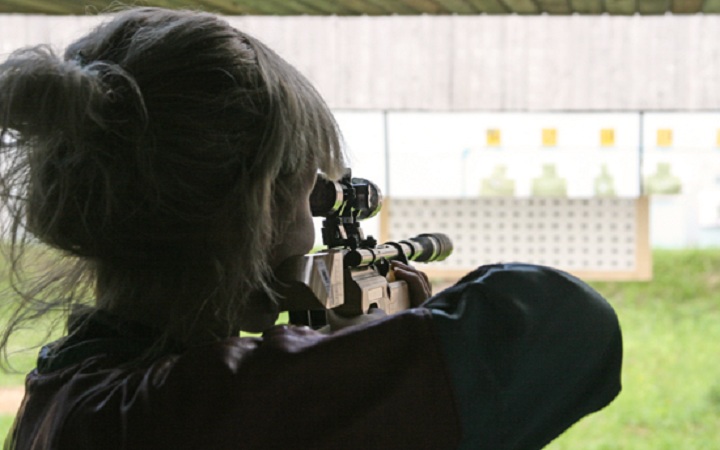 SHOOTING TOUR 1Continuance: 1 dayTour programPrice from 139$ (per person)The cost includes:Transfer from Kiev to shooting range-Kiev (25 km away from Kiev)AK-47 (10 shots)Revolver (10 shots)Vinchester (10 shots)Dragunovsniperrifle(10 shots)Glockpistol (10shots)coffe break/homemade alcohol drinks1 DAY●AK-47 (10 shots)●Revolver (10 shots)●Vinchester (10 shots)●Dragunovsniperrifle(10 shots)●Glockpistol (10shots)●coffe break/homemade alcohol drinks